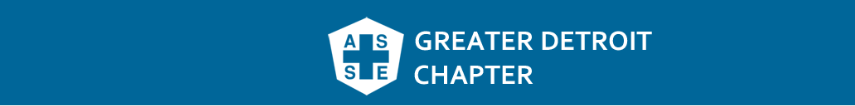 Purpose:  Board MeetingPurpose:  Board MeetingDate & Time of Meeting:February 9, 2018 at 3pm Conference Call/In Person Meeting:Phone Conference   call in - 515.604.9991, access code - 443184Minutes Prepared By:Zaziski#Member Name:Member Name:Member Name:Position:Status: Status: 1Jessica JannamanJessica JannamanJessica JannamanPast President; Nominations/Electionsxx2Aaron MunozAaron MunozAaron MunozPresidentxx3Linda ZaziskiLinda ZaziskiLinda ZaziskiSecretary xx4Doug HayesDoug HayesDoug HayesVice Presidentxx5Kathy GlodichKathy GlodichKathy GlodichFoundation 6Dave AndrewsDave AndrewsDave AndrewsStudent Section – Oakland xx7Kim LichtveldKim LichtveldKim LichtveldStudent Section - Findlay8Lisa MacauleyLisa MacauleyLisa MacauleyPrograms 9James BurkJames BurkJames BurkAffiliate Society 10Oscar MilianOscar MilianOscar MilianNewsletter 11Carl GrangerCarl GrangerCarl GrangerBy-Lawsxx12Becca DrzewieckiBecca DrzewieckiBecca DrzewieckiAwards & Honors xx13Greg ZigulisGreg ZigulisGreg ZigulisDelegate/Webmasterxx14Brenda ClarkeBrenda ClarkeBrenda ClarkeLong Range Planning 15Anthony McKenzie Anthony McKenzie Anthony McKenzie 16Hailey Fulton Hailey Fulton Hailey Fulton Treasurer xx17Blake HessBlake HessBlake HessProfessional Development 18Garrett StrickerGarrett StrickerGarrett StrickerDelegate 19Sandy AufermannSandy AufermannSandy AufermannGovernment Affairsxx20Eileen Bullen Eileen Bullen Eileen Bullen ApprovalsApprovalsApprovalsApprovalsApprovalsApprovalsApprovalsQuorum Established:  YESQuorum Established:  YESQuorum Established:  YESMember Meeting prior - very successful 7.5 avg.Member Meeting prior - very successful 7.5 avg.Member Meeting prior - very successful 7.5 avg.(1-10 scale)Treasurer’s Report – Finance  Treasurer’s Report – Finance  Treasurer’s Report – Finance  Reviewed Finance Reports for: December, Motion to approve as written, Seconded -   To be approved via Evote.  Reviewed Finance Reports for January - Motion to Approve as written, Seconded    Approved.  CAM check;Need to determine a process for finance and outline a strategic process on how monies are distributed and assigned for student section and requests.  Consider including in bylaws as cadence for decisions.  Budget to be set up in June/July.  Becca to coordinate.Reviewed Finance Reports for: December, Motion to approve as written, Seconded -   To be approved via Evote.  Reviewed Finance Reports for January - Motion to Approve as written, Seconded    Approved.  CAM check;Need to determine a process for finance and outline a strategic process on how monies are distributed and assigned for student section and requests.  Consider including in bylaws as cadence for decisions.  Budget to be set up in June/July.  Becca to coordinate.Reviewed Finance Reports for: December, Motion to approve as written, Seconded -   To be approved via Evote.  Reviewed Finance Reports for January - Motion to Approve as written, Seconded    Approved.  CAM check;Need to determine a process for finance and outline a strategic process on how monies are distributed and assigned for student section and requests.  Consider including in bylaws as cadence for decisions.  Budget to be set up in June/July.  Becca to coordinate.Reviewed Finance Reports for: December, Motion to approve as written, Seconded -   To be approved via Evote.  Reviewed Finance Reports for January - Motion to Approve as written, Seconded    Approved.  CAM check;Need to determine a process for finance and outline a strategic process on how monies are distributed and assigned for student section and requests.  Consider including in bylaws as cadence for decisions.  Budget to be set up in June/July.  Becca to coordinate.Secretary’s Report – Minutes Secretary’s Report – Minutes Secretary’s Report – Minutes MOTION to approve December BOD minutes as presented: Aaron motioned to approve as written, Greg Second.  MOTION APPROVED.  - To be approved via Evote January meeting - Quorum not established, BOD not conducted; Member meeting onlyMOTION to approve December BOD minutes as presented: Aaron motioned to approve as written, Greg Second.  MOTION APPROVED.  - To be approved via Evote January meeting - Quorum not established, BOD not conducted; Member meeting onlyMOTION to approve December BOD minutes as presented: Aaron motioned to approve as written, Greg Second.  MOTION APPROVED.  - To be approved via Evote January meeting - Quorum not established, BOD not conducted; Member meeting onlyMOTION to approve December BOD minutes as presented: Aaron motioned to approve as written, Greg Second.  MOTION APPROVED.  - To be approved via Evote January meeting - Quorum not established, BOD not conducted; Member meeting onlyUpdatesUpdatesUpdatesUpdatesUpdatesUpdatesUpdatesReportReportReportStatus/Numbers/Next Meetings/EventsStatus/Numbers/Next Meetings/EventsStatus/Numbers/Next Meetings/EventsStatus/Numbers/Next Meetings/EventsMembership Membership Membership Total: 505, New 13, Expiring 30, Transfers in 0, Transfer Out 8  Turn sponsorship into a regular function Personal email from president - Aaron to write up letter.  Carl suggested to look in Officer Central for template.  Greg has done this with other groups - why joined and what they hope to get out of the group. Greg to send sample.  List new members on website.  Total: 505, New 13, Expiring 30, Transfers in 0, Transfer Out 8  Turn sponsorship into a regular function Personal email from president - Aaron to write up letter.  Carl suggested to look in Officer Central for template.  Greg has done this with other groups - why joined and what they hope to get out of the group. Greg to send sample.  List new members on website.  Total: 505, New 13, Expiring 30, Transfers in 0, Transfer Out 8  Turn sponsorship into a regular function Personal email from president - Aaron to write up letter.  Carl suggested to look in Officer Central for template.  Greg has done this with other groups - why joined and what they hope to get out of the group. Greg to send sample.  List new members on website.  Total: 505, New 13, Expiring 30, Transfers in 0, Transfer Out 8  Turn sponsorship into a regular function Personal email from president - Aaron to write up letter.  Carl suggested to look in Officer Central for template.  Greg has done this with other groups - why joined and what they hope to get out of the group. Greg to send sample.  List new members on website.  Student SectionsStudent SectionsStudent SectionsOakland:  Rough year.  February newsletter distributed.  Turn out to last presentation not too bad.  Next meeting Feb 15, Marathon to present.  Intern opportunity March 27th meeting - speaker to be announced Outstanding student section award - meeting shortly; may receive a letter for recommendation; look for in March.  Volunteer activity for lighthouse of Oakland county.  Looking for community events for current semester.   Looking for suggestions.Suggestion:  Event Driven:  Perhaps students can have joint event to run board meeting at that same timeVolunteer opportunities at MI Safety conference.  2nd day of final exams.  Timing is just not good.  Lots of student activities that are taking place this year.   Communicated in Newsletter, will enhance communication in other ways. Consider scholarship awards out at MI Safety Conference.  Further incentive if Findley students are attending.   Findley:  Been doing well.  Coming up meetings in Royal Oak… pushing hard to win student section award Symposium fund raiser March 1st, at Winebrenner Auditorium.  Information on website.  Topics:  PIT, OSH updates monitoring    Have requested $600 assistance/support.   Motion to provide financial support for symposium.  MOTION to provide $600; Aaron motioned, Linda Seconded; APPROVED.  To include disclaimer one-time donation.  ACTION:  Linda to write cover letter for Findley donation Consider providing travel cost for Findley/OU student leadership. MOTION to provide $100 for 2 students for travel Aaron Motioned, Hailey Seconded.  APPROVED Lawrence Tech:  Doug connected with Lawrence Tech - will continue to engage for events and other activities.  ACTION:  Need Board members attend meetingsStudent leaders asked about possible expense reimbursement.  Oakland:  Rough year.  February newsletter distributed.  Turn out to last presentation not too bad.  Next meeting Feb 15, Marathon to present.  Intern opportunity March 27th meeting - speaker to be announced Outstanding student section award - meeting shortly; may receive a letter for recommendation; look for in March.  Volunteer activity for lighthouse of Oakland county.  Looking for community events for current semester.   Looking for suggestions.Suggestion:  Event Driven:  Perhaps students can have joint event to run board meeting at that same timeVolunteer opportunities at MI Safety conference.  2nd day of final exams.  Timing is just not good.  Lots of student activities that are taking place this year.   Communicated in Newsletter, will enhance communication in other ways. Consider scholarship awards out at MI Safety Conference.  Further incentive if Findley students are attending.   Findley:  Been doing well.  Coming up meetings in Royal Oak… pushing hard to win student section award Symposium fund raiser March 1st, at Winebrenner Auditorium.  Information on website.  Topics:  PIT, OSH updates monitoring    Have requested $600 assistance/support.   Motion to provide financial support for symposium.  MOTION to provide $600; Aaron motioned, Linda Seconded; APPROVED.  To include disclaimer one-time donation.  ACTION:  Linda to write cover letter for Findley donation Consider providing travel cost for Findley/OU student leadership. MOTION to provide $100 for 2 students for travel Aaron Motioned, Hailey Seconded.  APPROVED Lawrence Tech:  Doug connected with Lawrence Tech - will continue to engage for events and other activities.  ACTION:  Need Board members attend meetingsStudent leaders asked about possible expense reimbursement.  Oakland:  Rough year.  February newsletter distributed.  Turn out to last presentation not too bad.  Next meeting Feb 15, Marathon to present.  Intern opportunity March 27th meeting - speaker to be announced Outstanding student section award - meeting shortly; may receive a letter for recommendation; look for in March.  Volunteer activity for lighthouse of Oakland county.  Looking for community events for current semester.   Looking for suggestions.Suggestion:  Event Driven:  Perhaps students can have joint event to run board meeting at that same timeVolunteer opportunities at MI Safety conference.  2nd day of final exams.  Timing is just not good.  Lots of student activities that are taking place this year.   Communicated in Newsletter, will enhance communication in other ways. Consider scholarship awards out at MI Safety Conference.  Further incentive if Findley students are attending.   Findley:  Been doing well.  Coming up meetings in Royal Oak… pushing hard to win student section award Symposium fund raiser March 1st, at Winebrenner Auditorium.  Information on website.  Topics:  PIT, OSH updates monitoring    Have requested $600 assistance/support.   Motion to provide financial support for symposium.  MOTION to provide $600; Aaron motioned, Linda Seconded; APPROVED.  To include disclaimer one-time donation.  ACTION:  Linda to write cover letter for Findley donation Consider providing travel cost for Findley/OU student leadership. MOTION to provide $100 for 2 students for travel Aaron Motioned, Hailey Seconded.  APPROVED Lawrence Tech:  Doug connected with Lawrence Tech - will continue to engage for events and other activities.  ACTION:  Need Board members attend meetingsStudent leaders asked about possible expense reimbursement.  Oakland:  Rough year.  February newsletter distributed.  Turn out to last presentation not too bad.  Next meeting Feb 15, Marathon to present.  Intern opportunity March 27th meeting - speaker to be announced Outstanding student section award - meeting shortly; may receive a letter for recommendation; look for in March.  Volunteer activity for lighthouse of Oakland county.  Looking for community events for current semester.   Looking for suggestions.Suggestion:  Event Driven:  Perhaps students can have joint event to run board meeting at that same timeVolunteer opportunities at MI Safety conference.  2nd day of final exams.  Timing is just not good.  Lots of student activities that are taking place this year.   Communicated in Newsletter, will enhance communication in other ways. Consider scholarship awards out at MI Safety Conference.  Further incentive if Findley students are attending.   Findley:  Been doing well.  Coming up meetings in Royal Oak… pushing hard to win student section award Symposium fund raiser March 1st, at Winebrenner Auditorium.  Information on website.  Topics:  PIT, OSH updates monitoring    Have requested $600 assistance/support.   Motion to provide financial support for symposium.  MOTION to provide $600; Aaron motioned, Linda Seconded; APPROVED.  To include disclaimer one-time donation.  ACTION:  Linda to write cover letter for Findley donation Consider providing travel cost for Findley/OU student leadership. MOTION to provide $100 for 2 students for travel Aaron Motioned, Hailey Seconded.  APPROVED Lawrence Tech:  Doug connected with Lawrence Tech - will continue to engage for events and other activities.  ACTION:  Need Board members attend meetingsStudent leaders asked about possible expense reimbursement.  Newsletter/WebsiteNewsletter/WebsiteNewsletter/WebsiteChanging website with new name.  Greg taking lead on website design and template form  Push members to website.  Include professional corner, recognized.  Consider Northern Ohio sends out snapshot of upcoming meeting. Make sure we can show: ‘Are we communicating with members on a regular basis?’  Provide link to student section, activity linkSocial media will need to show name change (facebook, twitter etc…) Needed by June.ACTION:  Put sponsorship in the Newsletter/Website ACTION:  Greg to choose design/template; all support of his lead/decision.  ACTION:  Provide information, updates and articles, best in class/best practice, member spotlight to OscarChanging website with new name.  Greg taking lead on website design and template form  Push members to website.  Include professional corner, recognized.  Consider Northern Ohio sends out snapshot of upcoming meeting. Make sure we can show: ‘Are we communicating with members on a regular basis?’  Provide link to student section, activity linkSocial media will need to show name change (facebook, twitter etc…) Needed by June.ACTION:  Put sponsorship in the Newsletter/Website ACTION:  Greg to choose design/template; all support of his lead/decision.  ACTION:  Provide information, updates and articles, best in class/best practice, member spotlight to OscarChanging website with new name.  Greg taking lead on website design and template form  Push members to website.  Include professional corner, recognized.  Consider Northern Ohio sends out snapshot of upcoming meeting. Make sure we can show: ‘Are we communicating with members on a regular basis?’  Provide link to student section, activity linkSocial media will need to show name change (facebook, twitter etc…) Needed by June.ACTION:  Put sponsorship in the Newsletter/Website ACTION:  Greg to choose design/template; all support of his lead/decision.  ACTION:  Provide information, updates and articles, best in class/best practice, member spotlight to OscarChanging website with new name.  Greg taking lead on website design and template form  Push members to website.  Include professional corner, recognized.  Consider Northern Ohio sends out snapshot of upcoming meeting. Make sure we can show: ‘Are we communicating with members on a regular basis?’  Provide link to student section, activity linkSocial media will need to show name change (facebook, twitter etc…) Needed by June.ACTION:  Put sponsorship in the Newsletter/Website ACTION:  Greg to choose design/template; all support of his lead/decision.  ACTION:  Provide information, updates and articles, best in class/best practice, member spotlight to OscarProgramsProgramsProgramsACTION Doug will close out his PayPal - will coordinate with Hailey.  ACTION:  OHST class - Joint class with Lansing.  Late 2018.   Group thinks this is an excellent idea.  Carl to continue discussion.  ACTION:  Board Members interested in being a Mentor/Mentee – Contact Doug  ACTION:  Need to put program listing together and publish on website; Nov 27-20 Northern Chapter - Dave Langley prep class - OSHT prep course.  Additional information to be provided.  GDC to sponsor.  Traumatic Incident Response Training.  Aaron and Linda to joint present.  Upcoming value added topics: ISO45001, ASSE/ANSI Z10, and GI corollary to Silica standard (Greg volunteered to instruct).  ACTION Doug will close out his PayPal - will coordinate with Hailey.  ACTION:  OHST class - Joint class with Lansing.  Late 2018.   Group thinks this is an excellent idea.  Carl to continue discussion.  ACTION:  Board Members interested in being a Mentor/Mentee – Contact Doug  ACTION:  Need to put program listing together and publish on website; Nov 27-20 Northern Chapter - Dave Langley prep class - OSHT prep course.  Additional information to be provided.  GDC to sponsor.  Traumatic Incident Response Training.  Aaron and Linda to joint present.  Upcoming value added topics: ISO45001, ASSE/ANSI Z10, and GI corollary to Silica standard (Greg volunteered to instruct).  ACTION Doug will close out his PayPal - will coordinate with Hailey.  ACTION:  OHST class - Joint class with Lansing.  Late 2018.   Group thinks this is an excellent idea.  Carl to continue discussion.  ACTION:  Board Members interested in being a Mentor/Mentee – Contact Doug  ACTION:  Need to put program listing together and publish on website; Nov 27-20 Northern Chapter - Dave Langley prep class - OSHT prep course.  Additional information to be provided.  GDC to sponsor.  Traumatic Incident Response Training.  Aaron and Linda to joint present.  Upcoming value added topics: ISO45001, ASSE/ANSI Z10, and GI corollary to Silica standard (Greg volunteered to instruct).  ACTION Doug will close out his PayPal - will coordinate with Hailey.  ACTION:  OHST class - Joint class with Lansing.  Late 2018.   Group thinks this is an excellent idea.  Carl to continue discussion.  ACTION:  Board Members interested in being a Mentor/Mentee – Contact Doug  ACTION:  Need to put program listing together and publish on website; Nov 27-20 Northern Chapter - Dave Langley prep class - OSHT prep course.  Additional information to be provided.  GDC to sponsor.  Traumatic Incident Response Training.  Aaron and Linda to joint present.  Upcoming value added topics: ISO45001, ASSE/ANSI Z10, and GI corollary to Silica standard (Greg volunteered to instruct).  Bylaws Bylaws Bylaws ACTION:  Aaron to get ahold of ASSE to send vote on our behalf.  ACTION:  Aaron to get ahold of ASSE to send vote on our behalf.  ACTION:  Aaron to get ahold of ASSE to send vote on our behalf.  ACTION:  Aaron to get ahold of ASSE to send vote on our behalf.  Foundation Foundation Foundation No Update  No Update  No Update  No Update  	Auditing  	Auditing  	Auditing  Jessica to lead/coordinate Need to have board (Doug/Hailey) and volunteers to connect2nd Week of March for targeted audit date4th person should not be involved in board or active role in organization.  ACTION Hailey and Doug to connect to prepare for actual auditJessica to lead/coordinate Need to have board (Doug/Hailey) and volunteers to connect2nd Week of March for targeted audit date4th person should not be involved in board or active role in organization.  ACTION Hailey and Doug to connect to prepare for actual auditJessica to lead/coordinate Need to have board (Doug/Hailey) and volunteers to connect2nd Week of March for targeted audit date4th person should not be involved in board or active role in organization.  ACTION Hailey and Doug to connect to prepare for actual auditJessica to lead/coordinate Need to have board (Doug/Hailey) and volunteers to connect2nd Week of March for targeted audit date4th person should not be involved in board or active role in organization.  ACTION Hailey and Doug to connect to prepare for actual auditAffiliate Society and Professional DevelopmentAffiliate Society and Professional DevelopmentAffiliate Society and Professional DevelopmentADC - Young Professionals.  Stand up for OSHAPresentation for students on MIOSHA Tour of fuel cells; technical section Series on spider cranes Automotive industry action growth - Doug to keep us posted ACTION:  Doug to extent invite to ESD to attend our board meeting ADC - Young Professionals.  Stand up for OSHAPresentation for students on MIOSHA Tour of fuel cells; technical section Series on spider cranes Automotive industry action growth - Doug to keep us posted ACTION:  Doug to extent invite to ESD to attend our board meeting ADC - Young Professionals.  Stand up for OSHAPresentation for students on MIOSHA Tour of fuel cells; technical section Series on spider cranes Automotive industry action growth - Doug to keep us posted ACTION:  Doug to extent invite to ESD to attend our board meeting ADC - Young Professionals.  Stand up for OSHAPresentation for students on MIOSHA Tour of fuel cells; technical section Series on spider cranes Automotive industry action growth - Doug to keep us posted ACTION:  Doug to extent invite to ESD to attend our board meeting Delegate Delegate Delegate No updateNo updateNo updateNo updateNominations Nominations Nominations Jessica to coordinate nomination and succession plan processJessica to coordinate nomination and succession plan processJessica to coordinate nomination and succession plan processJessica to coordinate nomination and succession plan processGovernment Affairs and Community AffairsGovernment Affairs and Community AffairsGovernment Affairs and Community AffairsConsider connections with local government officials - speaking as constituents and taxpayers - Possible Jan/Feb event.  Becca has some names for possible leads. Consider connections with local government officials - speaking as constituents and taxpayers - Possible Jan/Feb event.  Becca has some names for possible leads. Consider connections with local government officials - speaking as constituents and taxpayers - Possible Jan/Feb event.  Becca has some names for possible leads. Consider connections with local government officials - speaking as constituents and taxpayers - Possible Jan/Feb event.  Becca has some names for possible leads. Awards & HonorsAwards & HonorsAwards & HonorsTechnical paper underway.  On website.  Becca simplified this year.  Carl, Eileen, Jessica and Becca to review and selectReceived (3) OU, (2) Findley.  Distributed for review.  Feb 26 for tallies meet to discuss for color commentary.  Feb 28th will know who winners will be.  Doug needs help in completing Jessica’s nomination   Technical paper underway.  On website.  Becca simplified this year.  Carl, Eileen, Jessica and Becca to review and selectReceived (3) OU, (2) Findley.  Distributed for review.  Feb 26 for tallies meet to discuss for color commentary.  Feb 28th will know who winners will be.  Doug needs help in completing Jessica’s nomination   Technical paper underway.  On website.  Becca simplified this year.  Carl, Eileen, Jessica and Becca to review and selectReceived (3) OU, (2) Findley.  Distributed for review.  Feb 26 for tallies meet to discuss for color commentary.  Feb 28th will know who winners will be.  Doug needs help in completing Jessica’s nomination   Technical paper underway.  On website.  Becca simplified this year.  Carl, Eileen, Jessica and Becca to review and selectReceived (3) OU, (2) Findley.  Distributed for review.  Feb 26 for tallies meet to discuss for color commentary.  Feb 28th will know who winners will be.  Doug needs help in completing Jessica’s nomination   Long Range PlanningLong Range PlanningLong Range PlanningNo Update No Update No Update No Update General DiscussionASSP Changes - Lots to do…. Schedule Mini ROC Schedule Finance Audit Carl discussed history of CAM conference support.  Has been a 50/50 split (CEU, planning, speakers).    Always has been a joint venture.  $2500 was provided to us this year.  Profit for event was $10,000, only $2,500 was allotted to us for support not the 50/50 as has been in the past.  Expectation to be defined in writing for future meeting.  Request:  Signing an alliance agreement moving forward.   Approve to cash check.  Further discussion on alliance request. ACTION:  Need to identify the dates and responsibilities for name change - bylaws, new bank account, update all info.  Carl, Doug and Aaron to review webinar and will advise.  Blake to work with Aaron to create checklist of what is needed.  ACTION:  Jessica to send out doodle poll for dates to have Mini ROC strategic planning session. General DiscussionASSP Changes - Lots to do…. Schedule Mini ROC Schedule Finance Audit Carl discussed history of CAM conference support.  Has been a 50/50 split (CEU, planning, speakers).    Always has been a joint venture.  $2500 was provided to us this year.  Profit for event was $10,000, only $2,500 was allotted to us for support not the 50/50 as has been in the past.  Expectation to be defined in writing for future meeting.  Request:  Signing an alliance agreement moving forward.   Approve to cash check.  Further discussion on alliance request. ACTION:  Need to identify the dates and responsibilities for name change - bylaws, new bank account, update all info.  Carl, Doug and Aaron to review webinar and will advise.  Blake to work with Aaron to create checklist of what is needed.  ACTION:  Jessica to send out doodle poll for dates to have Mini ROC strategic planning session. General DiscussionASSP Changes - Lots to do…. Schedule Mini ROC Schedule Finance Audit Carl discussed history of CAM conference support.  Has been a 50/50 split (CEU, planning, speakers).    Always has been a joint venture.  $2500 was provided to us this year.  Profit for event was $10,000, only $2,500 was allotted to us for support not the 50/50 as has been in the past.  Expectation to be defined in writing for future meeting.  Request:  Signing an alliance agreement moving forward.   Approve to cash check.  Further discussion on alliance request. ACTION:  Need to identify the dates and responsibilities for name change - bylaws, new bank account, update all info.  Carl, Doug and Aaron to review webinar and will advise.  Blake to work with Aaron to create checklist of what is needed.  ACTION:  Jessica to send out doodle poll for dates to have Mini ROC strategic planning session. General DiscussionASSP Changes - Lots to do…. Schedule Mini ROC Schedule Finance Audit Carl discussed history of CAM conference support.  Has been a 50/50 split (CEU, planning, speakers).    Always has been a joint venture.  $2500 was provided to us this year.  Profit for event was $10,000, only $2,500 was allotted to us for support not the 50/50 as has been in the past.  Expectation to be defined in writing for future meeting.  Request:  Signing an alliance agreement moving forward.   Approve to cash check.  Further discussion on alliance request. ACTION:  Need to identify the dates and responsibilities for name change - bylaws, new bank account, update all info.  Carl, Doug and Aaron to review webinar and will advise.  Blake to work with Aaron to create checklist of what is needed.  ACTION:  Jessica to send out doodle poll for dates to have Mini ROC strategic planning session. General DiscussionASSP Changes - Lots to do…. Schedule Mini ROC Schedule Finance Audit Carl discussed history of CAM conference support.  Has been a 50/50 split (CEU, planning, speakers).    Always has been a joint venture.  $2500 was provided to us this year.  Profit for event was $10,000, only $2,500 was allotted to us for support not the 50/50 as has been in the past.  Expectation to be defined in writing for future meeting.  Request:  Signing an alliance agreement moving forward.   Approve to cash check.  Further discussion on alliance request. ACTION:  Need to identify the dates and responsibilities for name change - bylaws, new bank account, update all info.  Carl, Doug and Aaron to review webinar and will advise.  Blake to work with Aaron to create checklist of what is needed.  ACTION:  Jessica to send out doodle poll for dates to have Mini ROC strategic planning session. General DiscussionASSP Changes - Lots to do…. Schedule Mini ROC Schedule Finance Audit Carl discussed history of CAM conference support.  Has been a 50/50 split (CEU, planning, speakers).    Always has been a joint venture.  $2500 was provided to us this year.  Profit for event was $10,000, only $2,500 was allotted to us for support not the 50/50 as has been in the past.  Expectation to be defined in writing for future meeting.  Request:  Signing an alliance agreement moving forward.   Approve to cash check.  Further discussion on alliance request. ACTION:  Need to identify the dates and responsibilities for name change - bylaws, new bank account, update all info.  Carl, Doug and Aaron to review webinar and will advise.  Blake to work with Aaron to create checklist of what is needed.  ACTION:  Jessica to send out doodle poll for dates to have Mini ROC strategic planning session. General DiscussionASSP Changes - Lots to do…. Schedule Mini ROC Schedule Finance Audit Carl discussed history of CAM conference support.  Has been a 50/50 split (CEU, planning, speakers).    Always has been a joint venture.  $2500 was provided to us this year.  Profit for event was $10,000, only $2,500 was allotted to us for support not the 50/50 as has been in the past.  Expectation to be defined in writing for future meeting.  Request:  Signing an alliance agreement moving forward.   Approve to cash check.  Further discussion on alliance request. ACTION:  Need to identify the dates and responsibilities for name change - bylaws, new bank account, update all info.  Carl, Doug and Aaron to review webinar and will advise.  Blake to work with Aaron to create checklist of what is needed.  ACTION:  Jessica to send out doodle poll for dates to have Mini ROC strategic planning session. Adjourn Time/Next Meeting    Adjourn Time/Next Meeting    Adjourn Time/Next Meeting    Adjourn Time/Next Meeting    Adjourn Time/Next Meeting    Adjourn Time/Next Meeting    Adjourn Time/Next Meeting    Start Time:  3:03 pmStart Time:  3:03 pmAdjourned: 4:37 pm Adjourned: 4:37 pm Motion to Adjourn: Linda      Motion Seconded: Aaron               MOTION ACCEPTEDMotion to Adjourn: Linda      Motion Seconded: Aaron               MOTION ACCEPTEDMotion to Adjourn: Linda      Motion Seconded: Aaron               MOTION ACCEPTEDMotion to Adjourn: Linda      Motion Seconded: Aaron               MOTION ACCEPTEDMotion to Adjourn: Linda      Motion Seconded: Aaron               MOTION ACCEPTED